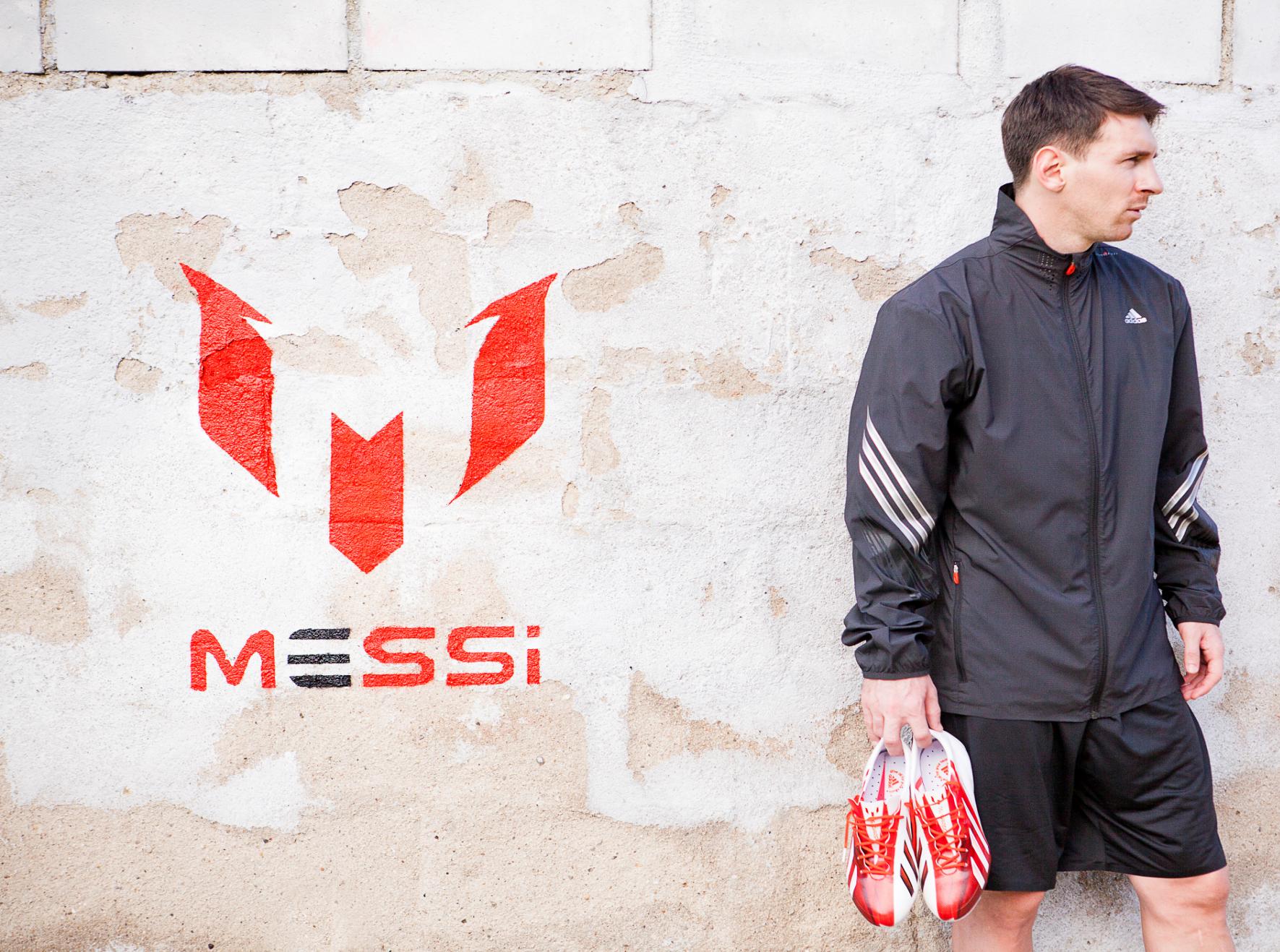 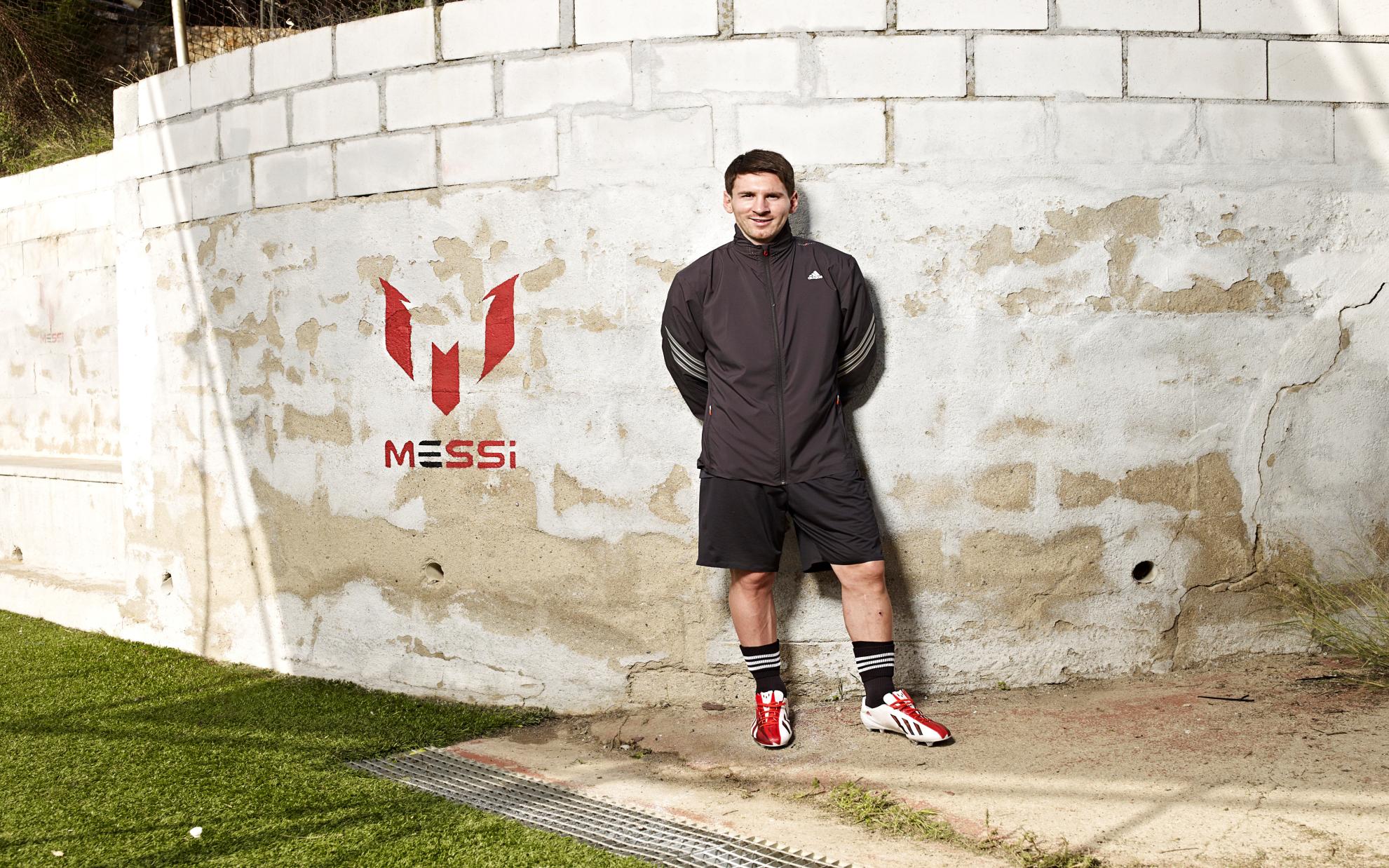 1